14-März-2024 (MAILS – mit und ohne Anhang, Kopien, Antworten usw.) 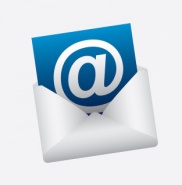 Übungstext: 
Schreibe den folgenden Übungstext ab und speichere ihn unter der Bezeichnung „März-14“ (Formatierung nach Belieben,  ist aber nicht so wichtig. Wir brauchen den Text später für eine Übung.). Datei danach schließen und Word beenden.Heute, am 14. März, ist der INTERNATIONALE TAG DER MATHEMATIKder LERNE-MEHR-ÜBER-SCHMETTERLINGE-TAGder TAG DER KARTOFFELCHIPS undder TAG DER ZAHL PIE-Mail 1:
Schreibe ein Mail an Sieglinde (oder an jemanden, der hier anwesend ist) und bitte um eine kurze Rückantwort. (Bitte als Betreff „E-Mail 1“ angeben, damit die Antworten kontrolliert werden können.)
E-Mail 2:
Schreibe ein weiteres Mail (E-Mail 2 als Betreff angeben) an Sieglinde und füge für zwei weitere Personen deiner Wahl eine sog. „blind carbon copy“ bei. (BCC – Der Empfänger einer solchen BCC-Mail weiß in diesem Fall nicht, wer außer ihm diese Mail ebenfalls als BCC-Empfänger bekommen hat.) 
(Genereller Hinweis: Fremde Mailadressen nicht nach Belieben bekannt geben!)
Antworte auf ein Mail von Sieglinde.E-Mail 3:
Schreibe ein weiteres Mail (E-Mail 3 als Betreff angeben) an Sieglinde und füge für zwei weitere Personen deiner Wahl  eine sog. „carbon copy“ bei. (CC – In diesem Fall wissen alle Empfänger der Mail, wer sie ebenfalls noch bekommen hat.)
E-Mail 4:
Schreibe ein weiteres Mail (E-Mail 4) an jemanden und schicke den Übungstext mit dem Übungstext (März-14) als Anhang mit. (Hinweis: Die Text-Datei muss geschlossen sein!) Falls vorhanden, schicke auch noch ein Foto mit.
E-Mail 5:
Bei Mails kann man auch eine Lesebestätigung anfordern (ev. unter „Extras“ zu finden). Schreibe an Sieglinde oder an jemandem in der Gruppe ein kurzes Mail (E-Mail 5) und verlange eine Lesebestätigung. (Hinweis: Der Mail-Empfänger muss in diesem Fall nur auf „Senden der Bestätigung“ klicken.
Falls noch Zeit ist …
Suche im Internet nach Informationen über einen der in Aufgabe 1 angeführten kuriosen Feiertage oder (nach Belieben) einen oder mehrere kuriose Feiertage am 13. oder 15. März.